Отчёт по эколого-биологическому воспитанию учащихся вДоме детского творчества Адыге-Хабльского района.Цели и задачи:привлечь общественное внимание к вопросам сохранения биологического разнообразия;развивать у детей и подростков умение выражать своё отношение к природным и культурным ценностям через результаты исследовательской, творческой и художественной деятельности; воспитывать у детей и подростков толерантное отношение к единым общечеловеческим ценностям в соответствии с принципом сохранения культурного и природного разнообразия;формировать у детей экологическую культуру и активную жизненную позицию по отношению к глобальным проблемам, стоящим перед человечеством.В Доме детского творчества работает клуб «Родничок» - 12 воспитанников и творческое объединение «Эколята» - 15 воспитанников. Руководитель – Мижева Любовь Магомедовна.Итоги   Республиканского конкурса «Моя малая родина: природа, культура, этнос».    	В соответствии с планом работы КЧРГБУ «ЦДОД» Министерства образования и науки КЧР, с 1 ноября 2016 г. по10 января 2017г., с целью воспитания у детей и подростков ценностного отношения к природному и культурному окружению, развитию гражданской   ответственности и экологической культуры, толерантности и уважения к другим культурам в образовательных учреждениях республики проводился    Республиканский конкурс «Моя малая родина: природа, культура, этнос».    	Было представлено 46   работ-победителей районных, городских Конкурсов. Активное участие в конкурсе приняли МКУДО «Дом детского творчества» Адыге-Хабльского муниципального района (директор Кужева Г.К.).	  «Традиционная культура»2 место«Обработка кожи» -Баисова Амина Маультовна, Мисрокова Бэлла Замратовна, МКУДО «Дом детского творчества» а.Адыге-Хабль Адыге-Хабльского района, руководитель- педагог ДО Ковалева Евгения Хусиновна.2 место«Обработка кожи» -Баисова Амина Маультовна, Мисрокова Бэлла Замратовна, МКУДО «Дом детского творчества» а.Адыге-Хабль Адыге-Хабльского района, руководитель- педагог ДО Ковалева Евгения Хусиновна. «Публицистика в защиту природы и культуры»2 место «Башня Адиюх» -Джамбеков Алим Заурович, МКУДО «Дом детского творчества» Адыге-Хабльского района, руководитель педагог ДО Конорезова Асият Аликовна. «Живой символ малой родины»1 место «Тур кавказский» - Кужева Милана Тимуровна, 2 класс, МКУДО «Дом детского творчества» Адыге-Хабльского района, рук. директор Кужева Гашамида Каюмовна,«Овцы» - Кайпаева Зухра Качаковна,3 класс, МКУДО «Дом детского творчества» Адыге-Хабльского района, рук. педагог ДО Пантелеева Галина Анатольевна.2 место«Рододендрон» -Хатуева Аминат Умаровна, МКУДО «Дом детского творчества» а. Адыге-Хабль Адыге-Хабльского района, руководитель- педагог ДО Халилова Наталия Салевовна.3 место«Кавказский зубр» -Гутякулова Бэла Мухамедовна, МКУДО «Дом детского творчества» Адыге-Хабльского района, руководитель- педагог ДО Лоскутов Алексей Васильевич.«Кавказский тур» -Куданетова Дана Арсеновна, МКУДО «Дом детского творчества» Адыге-Хабльского района, руководитель- педагог ДО Мижева Любовь Магомедовна.3.Наградить Грамотами педагогов за подготовку победителей Республиканского конкурса «Моя малая родина: природа, культура, этнос».4.Наградить Грамотой за активное участие в конкурсе МКУДО «Дом детского творчества» Адыге-Хабльского муниципального района -директор Кужева Гашамида Каюмовна.5. Отправить     работы, занявшие 1 места   в г. Москву на Всероссийский конкурс «Моя малая родина: природа, культура, этнос».Стали лауреатами «Зеленой планеты -2016».При подведении итогов из 19 работ учащихся из Карачаево-Черкессии лауреатами форума стали Гутякулова Бела, в номинации «Природа и судьбы людей».В номинации «Зеленая планета глазами детей» -Баранукова Камилла и Найманова Амина. В номинации «Многообразие вековых традиций» - Сикалиева Лилия.17.01.2017г. творческие объединения «Фантазия» и «Эколята» провели интеллектуально-познавательную игру «Знатоки природы».В игре приняли участие 2 команды: «Тигры» и «Львы», всего 27 человек.Игра проходила по 6 номинациям: «Природа окружающего, загадочного мира», «Дерево загадок», «Что правда, а что нет?», викторина «Поиграем-угадаем».При подведении итогов обе команды набрали одинаковое количество баллов. Участники награждены грамотами ДДТ.«Мисс осень - 2016».Приняли участие все творческие объединения Дома детского творчества. Были изготовлены поделки из природного материала, 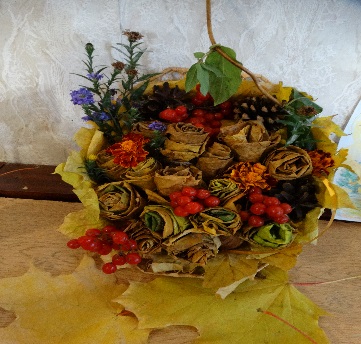 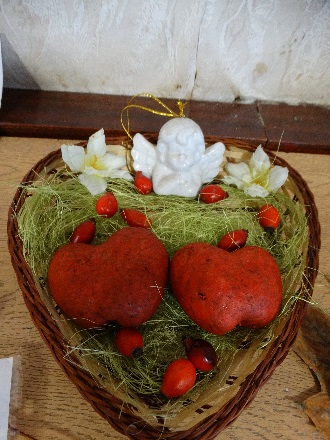 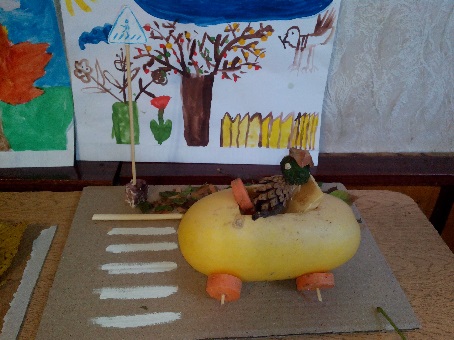 В номинации «Мисс осень-2016» приняли участие.Конорезова Милана – объединение «Одаренок» рук. Конорезова А.А.Хапсирокова Бэлла-  объединение «Фантазия» рук. Халилова Н.С.Кужева Милана- объединение «Цветик- семицветик» рук. Пантелеева Г.А.Больжатова Малика – объединение «Юные эколята» рук. Мижева Л.М.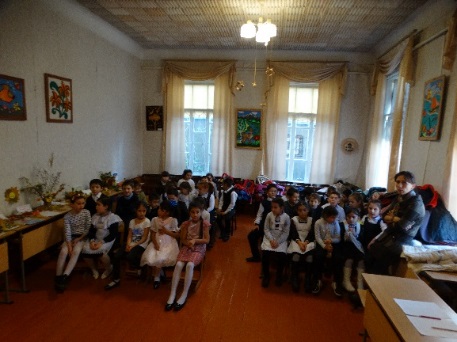 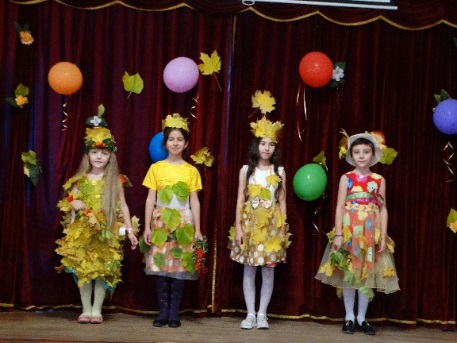 «Мисс осень- 2016» - Конорезова Милана, награждена памятным подарком.«Мисс обаяния» - Кужева Милана.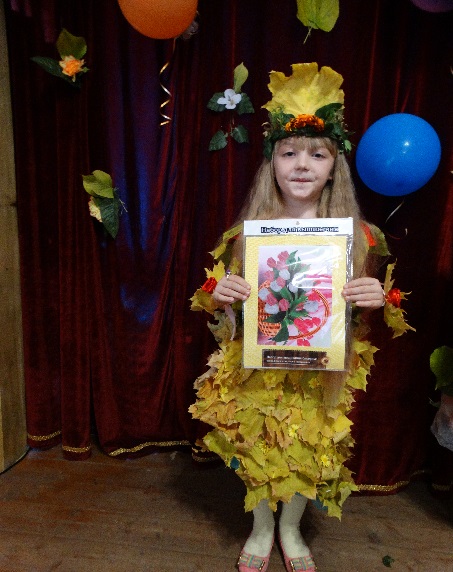 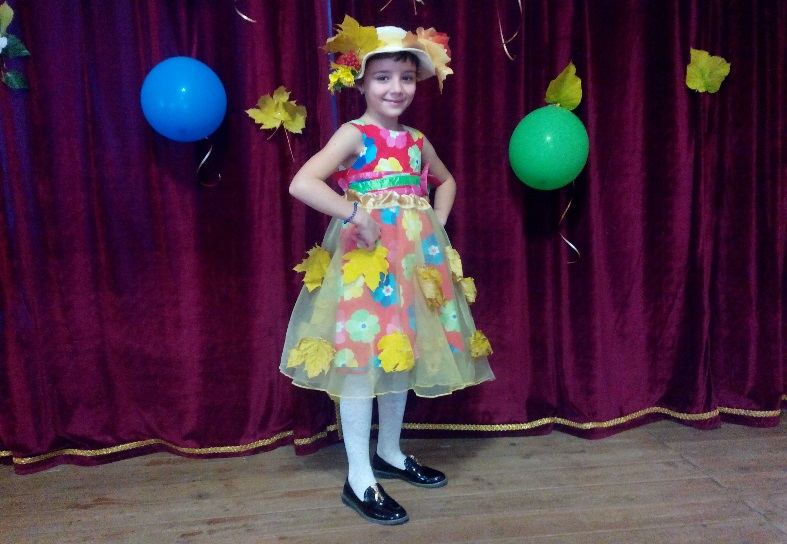 Все творческие объединения, принявшие участие в выставке поделок и рисунков получили Дипломы.06.10.2016г. в доме детского творчества прошел вечер отдыха «Осенние посиделки». Приняли участия 22 уч-ся клуба «Родничок».Прозвучали на вечере стихи Тютчева, Пушкина об осени. Ведущие вечера: Гозгешева Эллина, Джемакулова Регина вспомнили некоторые приметы осени, которых люди знали с давних пор:Дым стелиться - значит быть непогоде. Дым столбом- к хорошей погоде.Лягушки квакают - к дождю. Бабье лето ненастно- осень сухая. Осенью тихая вода- хорошая зима, шумная- морозы, метели. Комары в ноябре- быть мягкой зиме.  Провели викторину «Закончи пословицу».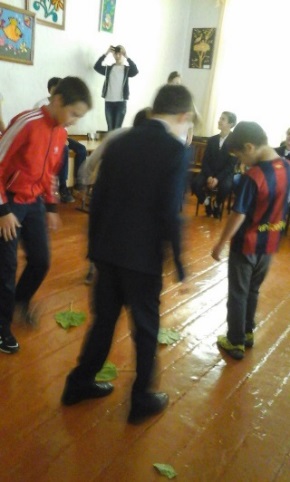 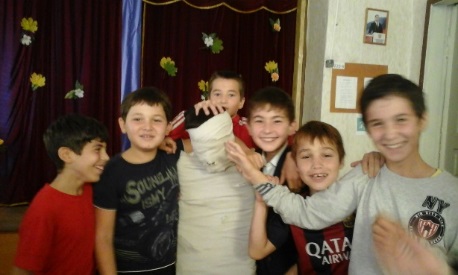 Игра «Снеговик».   Победила команда Карасова Ибрагима.Осень- время уборки урожая, когда людям приходиться много работать, трудиться. Вспомнили пословицы о труде.Провели викторина о цветах и деревьях.Тлисова Алия провела конкурс загадок. Эрудит загадок Ашкацао Асхад.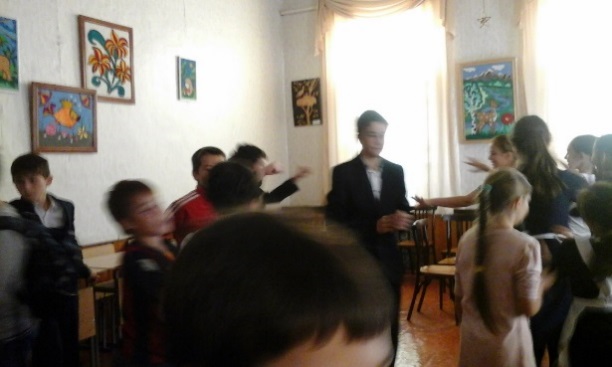 Осенние игры провели ведущие: Шавтиков Заур и Куданетова Дана. Игры «Собери листочки».Информация о проведении мероприятия «Помоги птицам зимой».8 декабря 2016 г. с учащимися 1 «А» и 2 «Б» классов воспитанниками творческого объединения «Цветик-семицветик» была проведена беседа о пользе птиц, о том, что зимующим птицам требуется помощь, их нужно подкармливать. Поэтому дети на занятиях изготовили кормушки, насыпали зернышки, крупу, а еще нарисовали птичек.Были загаданы загадки о птицах, прослушаны записи голосов птиц. Дети узнали птиц по голосам, рассказали о повадках птиц, о том, чем они питаются. Вспомнили поговорки и пословицы, в которых упоминаются птицы.Затем дети оделись и пошли вешать кормушки на деревья возле Дома детского творчества.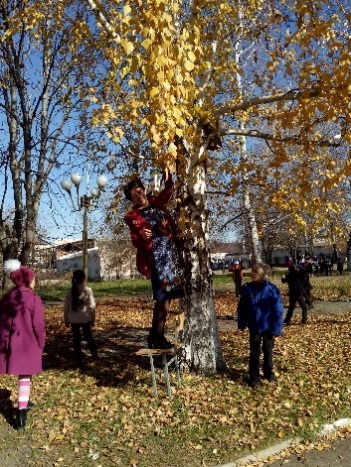 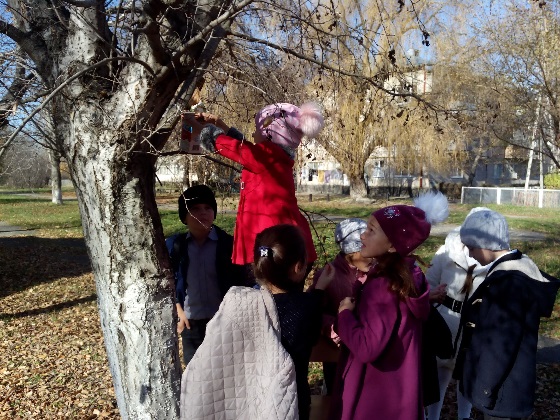 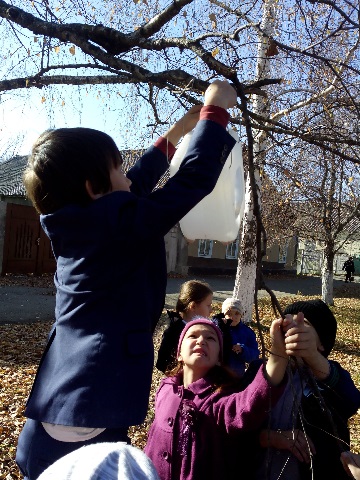 Экскурсия в г. Черкесск: Историко –Культурный, Природный Музей- Заповедник и Краеведческий музей.           06.01.2017г. воспитанники Дома детского творчества во главе с директором Кужевой Гашамидой Каюмовной и педагогами дополнительного образования Пантелеевой Галиной Анатольевной, Мисроковым Замратом Мухамедовичем и Джандаровым Магомедом Руслановичем посетили музеи республиканского центра. В Краеведческом музее дети ознакомились с экспозицией минеральных ископаемых Карачаево-Черкесской республики. Экскурсовод рассказала детям о природных ресурсах, о представителях флоры и фауны региона.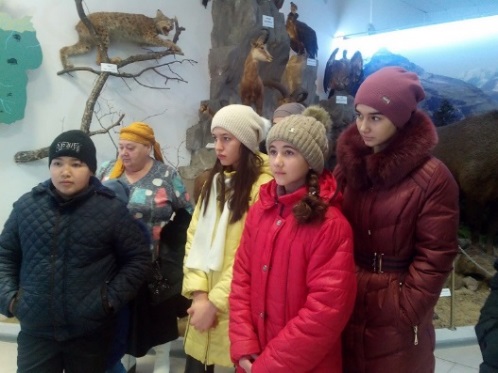 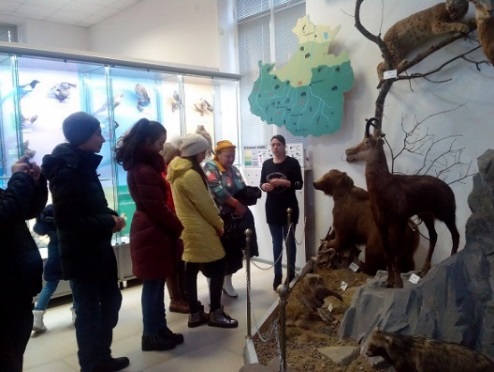 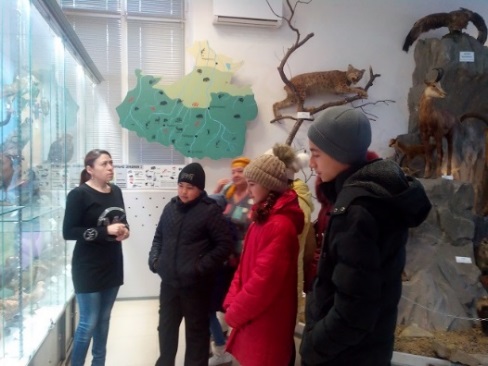          Затем группа отправилась в Карачаево-Черкесский историко-культурный и природный музей заповедник, где посетили зал этнографии, в котором представлена уникальная коллекция женских платков, национальная одежда и обувь, предметы быта и музыкальные инструменты.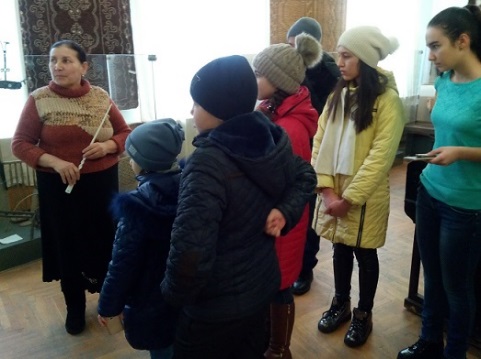 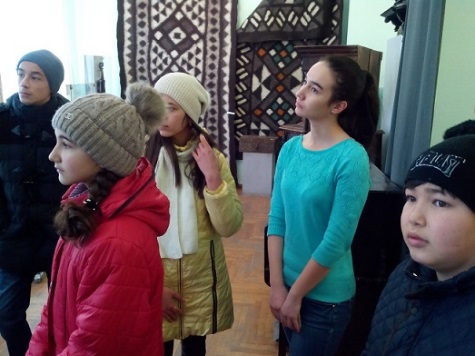 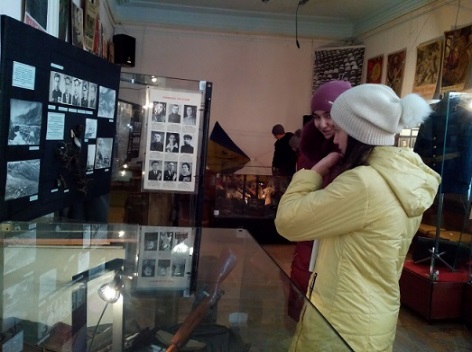 Эта экскурсия дала возможность детям ближе познакомиться с историей, самобытностью и культурой родного края, его природными богатствами.04.02.2017г. в Доме детского творчества прошел слет тимуровцев, посвященный Дню Юного Героя – антифашиста. По положению был дан старт году экологии.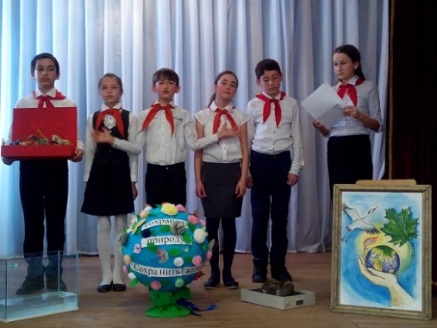 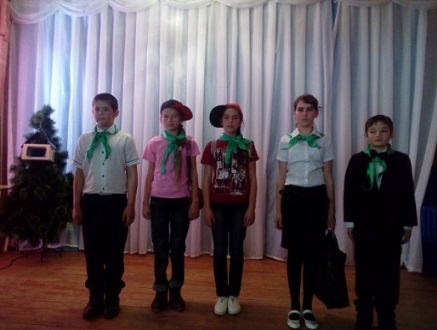 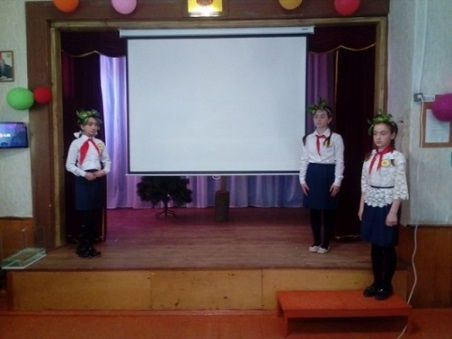 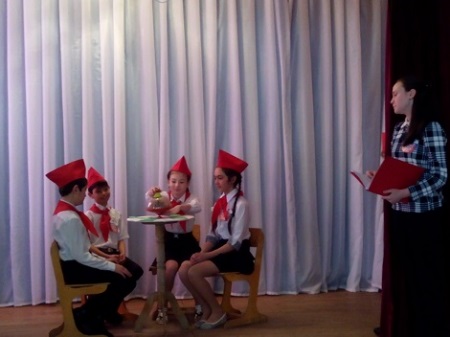 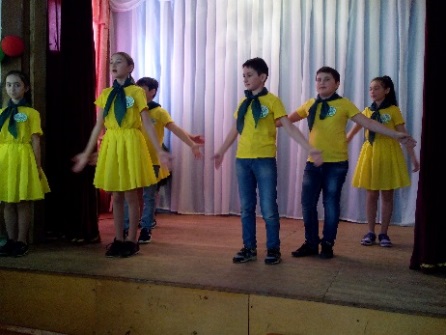 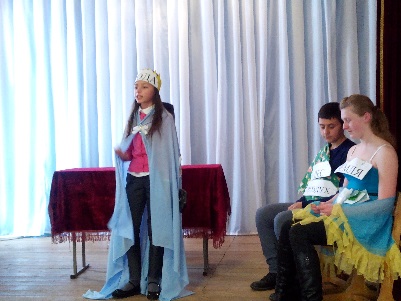 Очень актуальными были программы: «Суд над человеком» д/о «Эврика», «Берегите эту землю для потомков» х. Дубянск, «Будущее нашей планеты» д/о «Си дин», «Наши добрые дела» д/о «Бригантина».По окончании слета слово было предоставлено директору Дома детского творчества Кужевой Гашамиде Каюмовне, которая вручила особо отличившимся тимуровцам книги Виктора Кожемяко «Зоя Космодемьянская. Правда против лжи».Всероссийская акция «День леса».В рамках Всероссийской акции «День леса» 20.03.2017г. на территории Адыге-Хабльского муниципального района прошел экологический субботник по санитарной очистке территорий. В этот день работники Дома детского творчества провели уборку и очистку территории на Зеленом острове у Мемориального камня, погибшим офицерам МВД КЧР Бойко Валерий Петрович и Ревенко Сергей Петрович. Дети наравне со взрослыми принимали активное участие в уборке и очистке территорий. Акция стала полезным уроком в деле воспитания в них культуры обращения с окружающей средой. Международный День леса является ежегодным мероприятием, цель которого – необходимость сохранения лесов.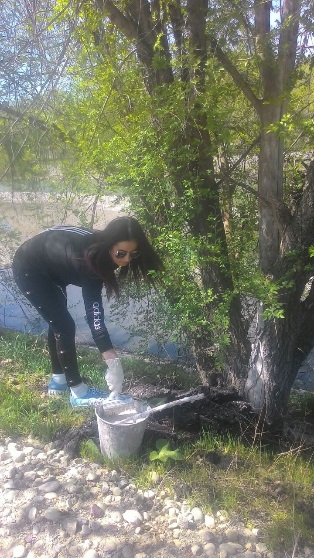 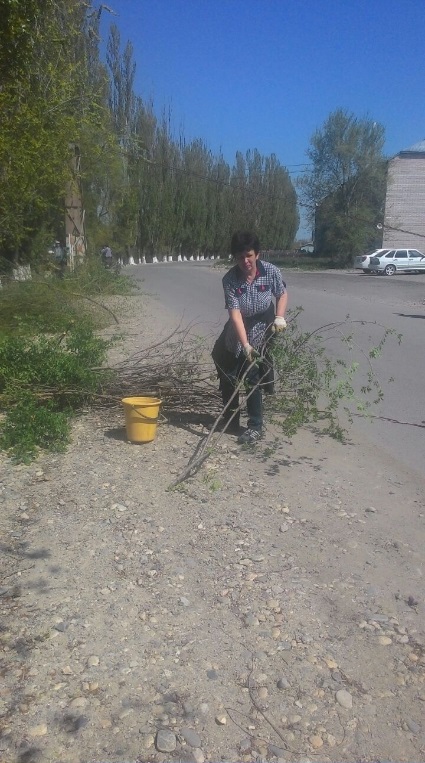 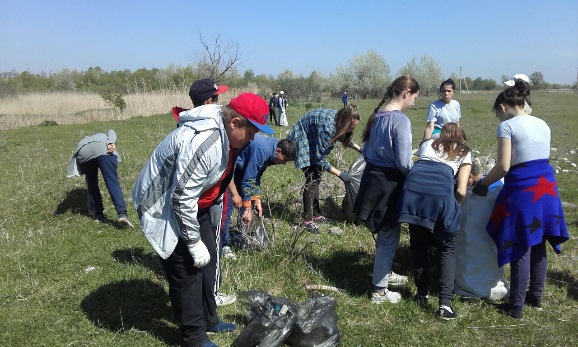 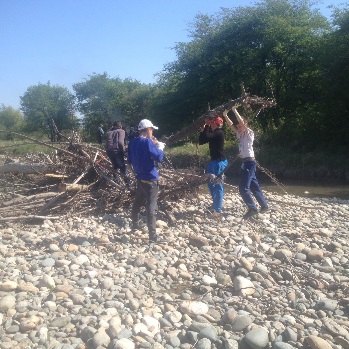 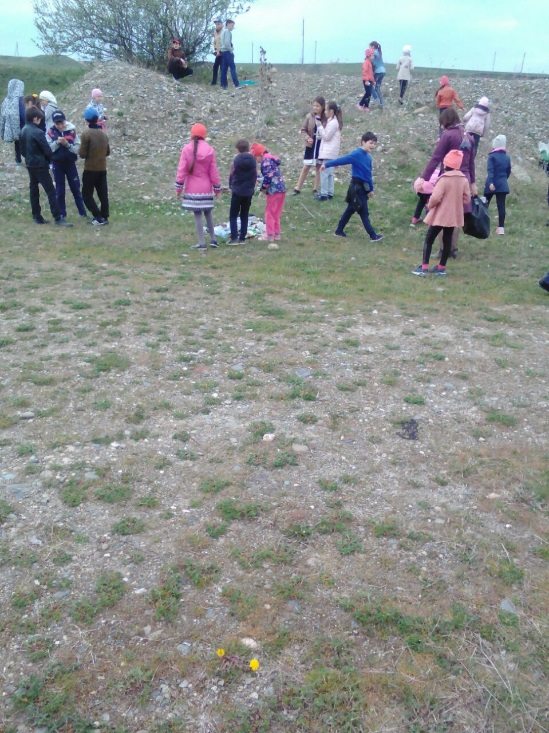 Итоги Республиканского экологического форума «Зелёная планета 2017». Карачаево-Черкесским республиканским   государственным бюджетным учреждением «Центр дополнительного образования детей» с 1 ноября 2016г. по 1 мая 2017г. в образовательных учреждениях республики   проведен Республиканский экологический форум «Зелёная планета-2017». На   Форум было представлено     около 400 лучших работ.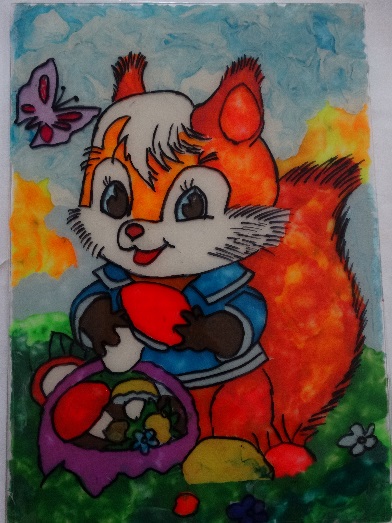 «Многообразие вековых традиций»1 место «Белочка» -Кужева Милана, 2008г.р., МКУДО «Дом детского творчества» Адыге-Хабльского муниципального района, руководитель педагог ДО Мижева Любовь Магомедовна. 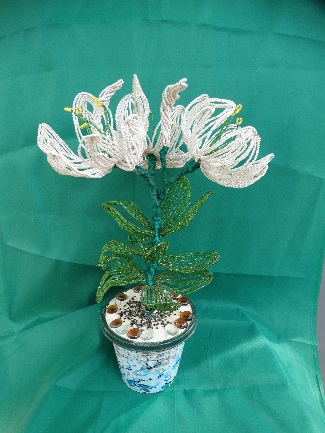 2 место«Рододендрон» -Сулейманова Самира, . р., МКУДО «Дом детского творчества» Адыге-Хабльского муниципального района, руководитель- педагог ДО Халилова Наталия Салевовна.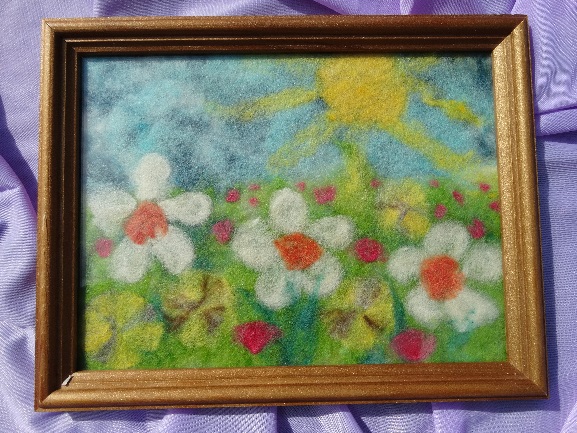 3 место«Альпийский луг» -Баранукова Камилла, 2007 г. р., МКУДО «Дом детского творчества» Адыге-Хабльского муниципального района, руководитель- педагог ДО Пантелеева Галина Анатольевна.«Природа. Культура. Экология»1 местоАгитбригада МКУДО «Дом детского творчества» Адыге-Хабльского муниципального района, руководитель-директор Кужева Гашамида Каюмовна.Наградить Грамотами педагогов за подготовку победителей Республиканского форума «Зелёная планета 2017».Наградить Грамотами за активное участие в Форуме образовательные учреждения и педагогов-руководителей конкурсов.Адыге-Хабльский муниципальный район:МКУДО «Дом детского творчества», руководитель -директор Кужева Гашамида Каюмовна, педагоги ДО: Мижева Любовь Магомедовна, Ковалёва Евгения Хусиновна, Лоскутов Алексей Васильевич, Конорезова Асият Аликовна.Отправить     работы победителей в г. Москву на Всероссийский форум в Общероссийское общественное детское экологическое движение «Зелёная планета».Итоги Республиканского заочного конкурса детского творчества «Зеркало природы – 2017».В соответствии с планом работы КЧРГБУ «ЦДОД» и ДДТ с целью развития и популяризации перспективного направления в образовании – «познание через творчество», соединяющую науку и искусство в единый образовательный процесс   в период с 1 марта по 10 мая   2017 года экологическим отделом Центра был проведен Республиканский заочный конкурс детского творчества «Зеркало природы-2017».Цель Конкурса – привлечение внимания обучающихся к проблемам охраны окружающей среды, воспитание бережного и внимательного отношения к природе средствами разных видов творчества, направленные на повышение общего эколого-эстетического и культурного уровня обучающихся.Номинация «Природа и творчество»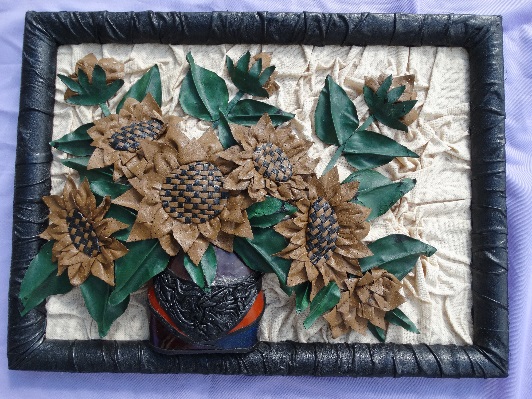 1 группа - обучающиеся 8-10 лет;  1 место – Мисрокова Лилия Муратовна, 9 лет, 3 класс, руководитель: Ковалева Евгения Хусиновна – педагог ДО МКУДО «Дом детского творчества» а.Адыге-Хабль Адыге-Хабльского муниципального района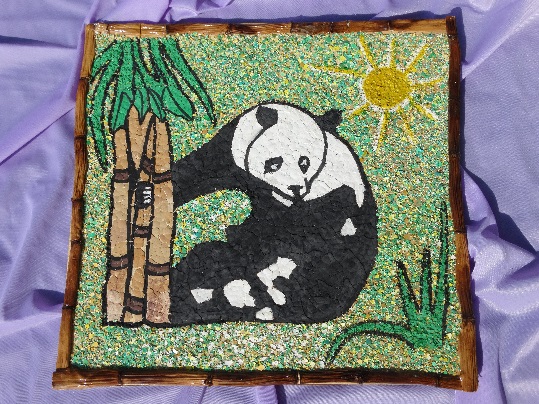 2 группа - обучающиеся 11-13 лет  2 место- Найманова Аминат Салимгереевна, 8 класс, руководитель: Мижева Любовь Магомедовна – педагог ДО МКУДО «Дом детского творчества» а.Адыге-Хабль Адыге-Хабльского муниципального района  3 место- Гозгешева Эллина Яхьяевна , 6 класс, руководитель: Конорезова Асият Аликовна - педагог ДО МКУДО «Дом детского творчества» а.Адыге-Хабль Адыге-Хабльского муниципального района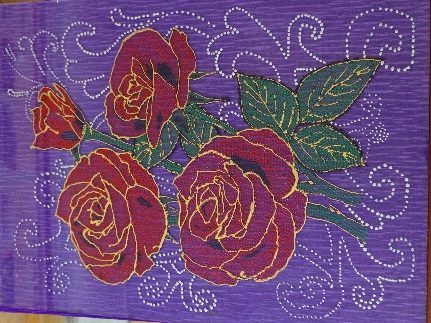 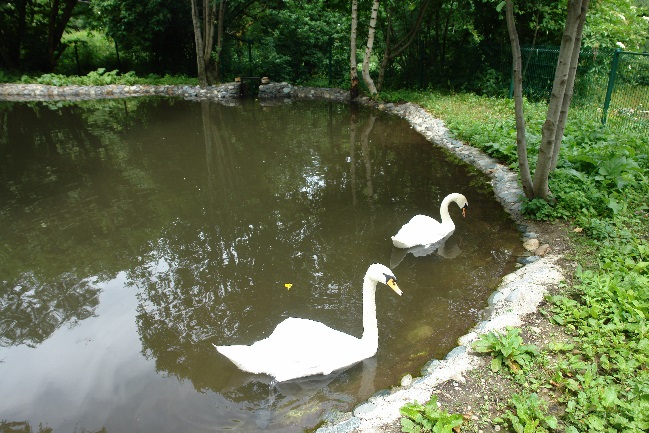 2 группа - обучающиеся 11-13 лет  3 место- Коблев Каплан Мухамедович, 9 класс, руководитель: Лоскутов Алексей Васильевич – педагог ДО МКУДО «Дом детского творчества» а.Адыге-Хабль Адыге-Хабльского муниципального района3 группа- обучающиеся 14-18 лет.  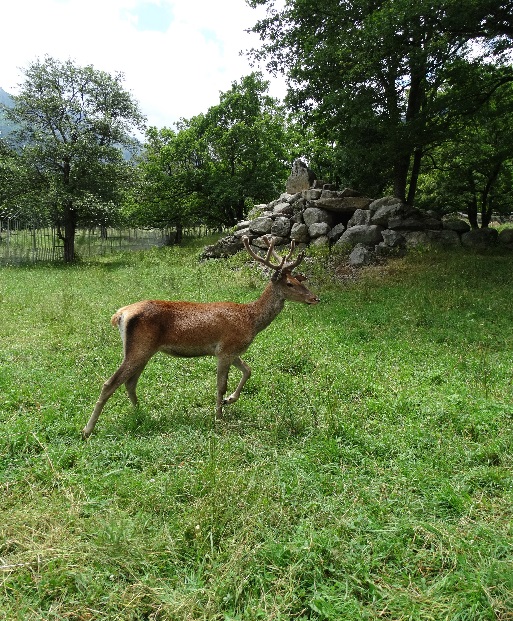 3 место- Гутякулова Белла Мухамедовна, 9 класс, руководитель: Лоскутов Алексей Васильевич – педагог ДО МКУДО «Дом детского творчества» а.Адыге-Хабль Адыге-Хабльского муниципального районаНоминация «Видеоматериалы»1 группа -обучающиеся 8-10 лет;1 место – Кужева Милана Тимуровна, 2 класс, руководитель: Кужева Гашамида Каюмовна- педагог ДО МКУДО «Дом детского творчества» а.Адыге-Хабль, Адыге-Хабльский муниципальный район.Работа, занявшая 1 место, Мисроковой Лилии Муратовны, руководитель: Ковалева Евгения Хусиновна – педагог ДО МКУДО «Дом детского творчества» а.Адыге-Хабль Адыге-Хабльского муниципального района отправлена на Всероссийский конкурс в Москву.Проведение месячников по очистке, благоустройству и озеленению территорий района, водоемов и берегов рек. (сентябрь, октябрь, апрель, май).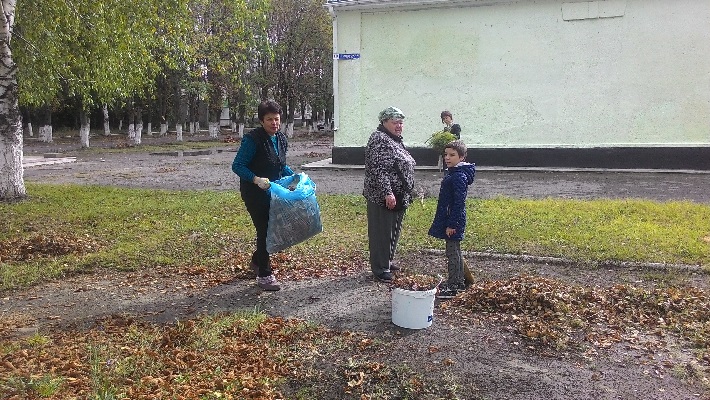 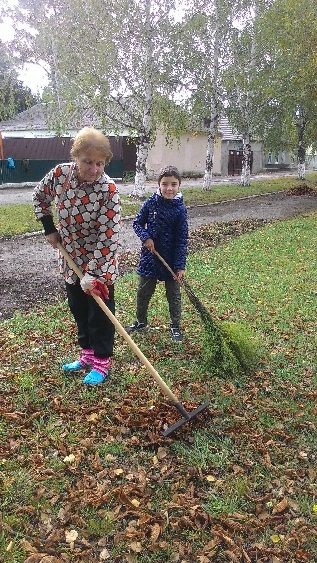 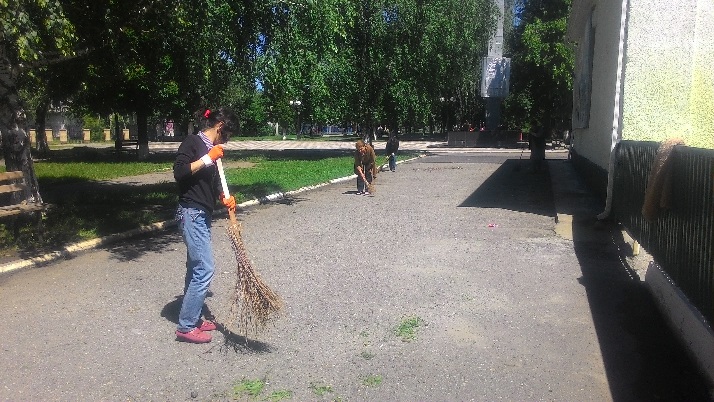 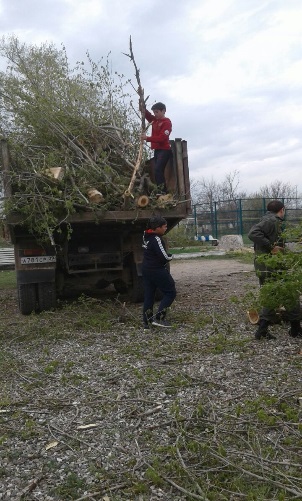 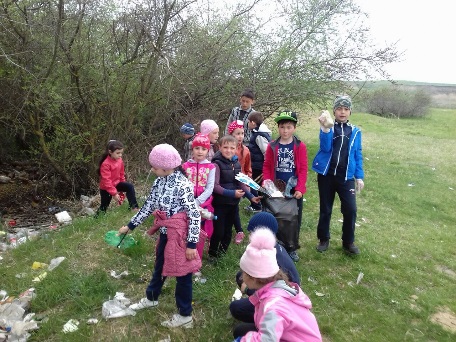 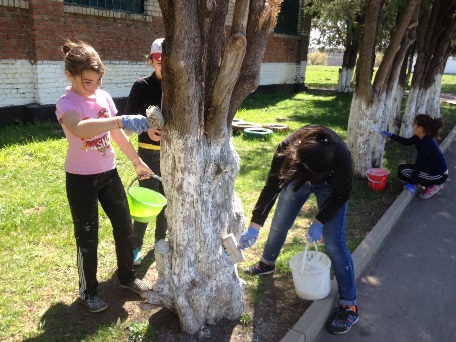 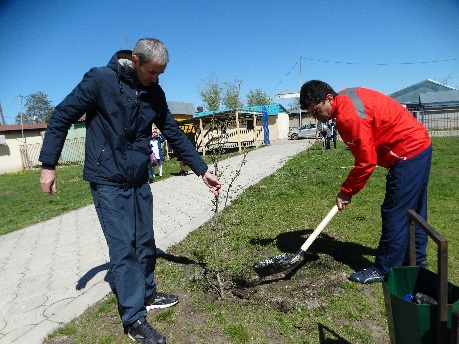 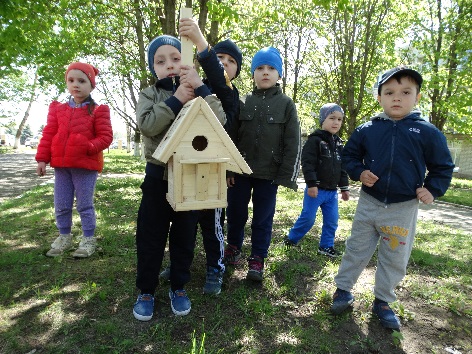 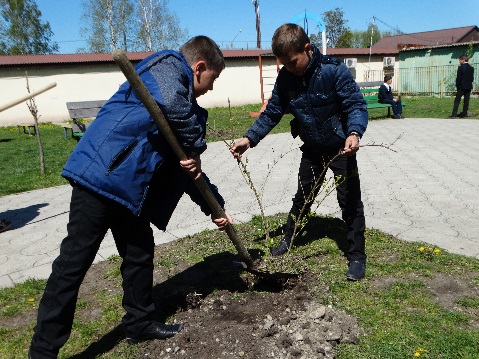 Ежегодно в районе проводим рейды «Суд над мусором». В рейде принимают участие все школы района.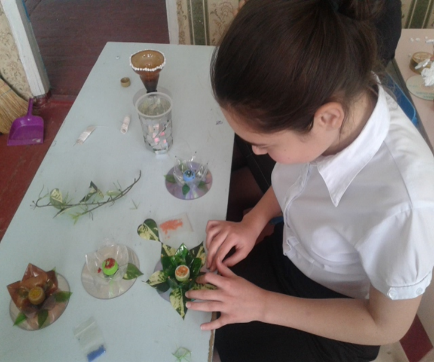 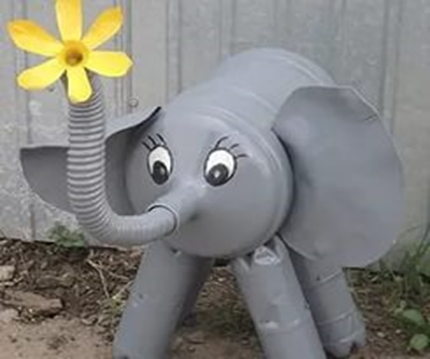 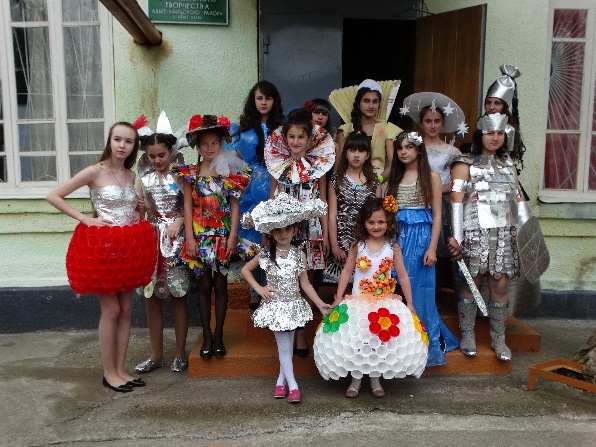 Красота из мусораНаша планета – планета Земля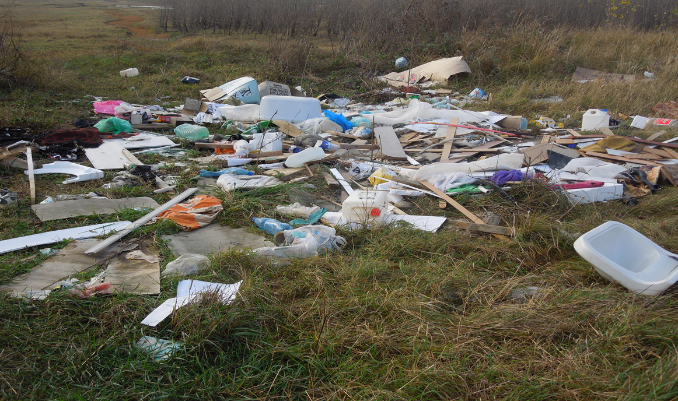 Всех обогреет и примет она,Но мы с вами – люди, понять не хотим,Что вред ей наносим поведеньем своим.Бумага, пакеты, мусор кругом,Ведь мы засоряем дом, где живем!Ненужные вещи – бутылки, картон,Стаканчики йогурта и поролон.Из этого можно костюм смастерить,И другу подарок еще подарить!Давайте же будем планету любить!НИГДЕ, НИКОГДА НЕ БУДЕМ СОРИТЬ!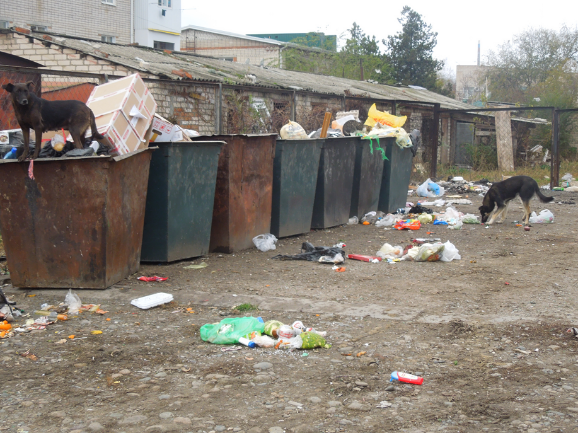 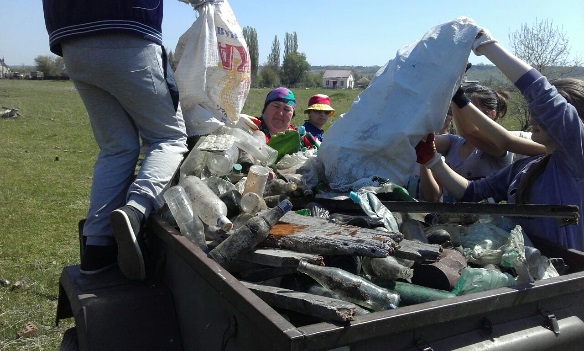 Ежегодной традицией стало проведение районного конкурса «Вторая жизнь вещей». Где принимают участие все школы района.«Вторая жизнь вещей» Презентация МКОУ «СОШ, а. Баралки» - «Красота из мусора».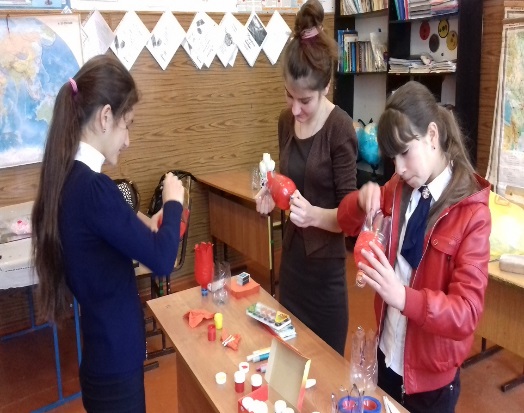  Тюльпаны из пластиковых бутылок.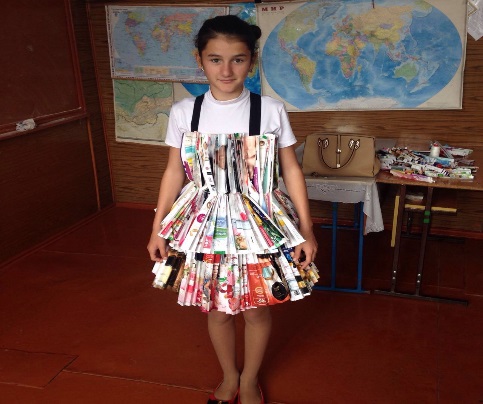 Космическое платье из бумаги.	«Вторая жизнь вещей» Презентация МКОУ «ООШ, х. Киево-Жураки» - «Красота из мусора»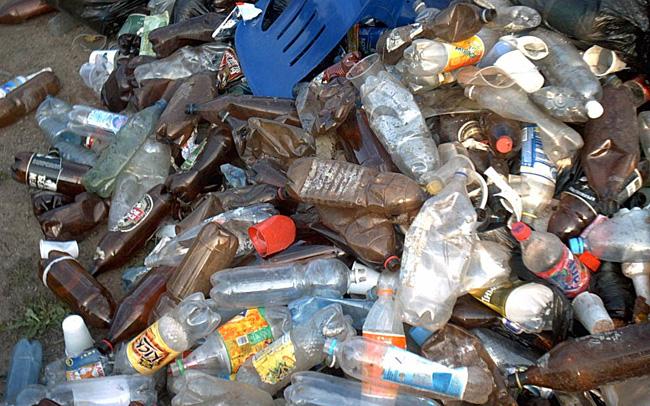 Из того, что в мусор идет, можно сделать полезные вещи.	Будем же беречь нашу планету.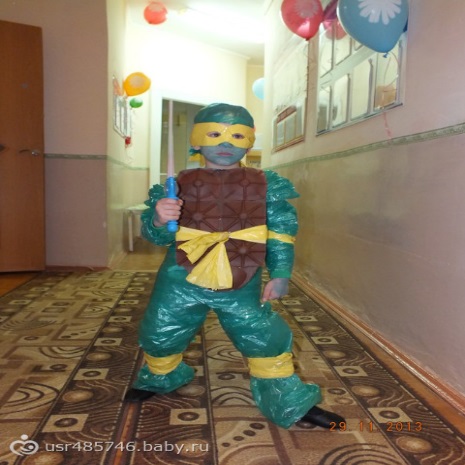 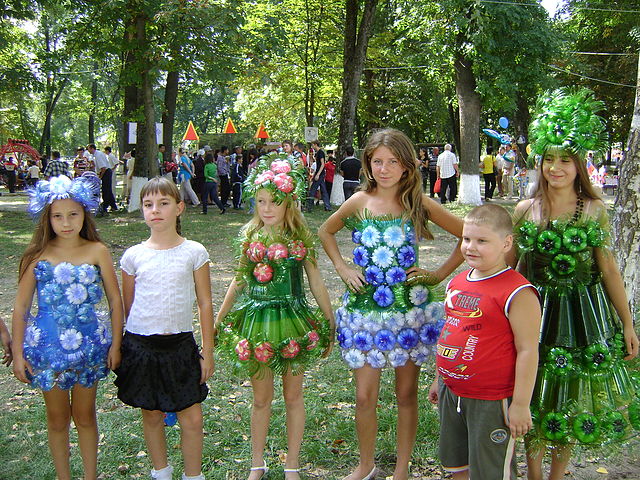 Повсюду и на каждом шагуВсе вместе и каждый по-отдельностиДругого нам не дано.Республиканский фестиваль "Эколята - дошколята", "Эколята", "Эколята - молодые защитники природы".Карачаево-Черкесия присоединилась к III   Всероссийскому экологическому детскому фестивалю «Эколята-дошколята», «Эколята», «Эколята-молодые защитники природы», который проходит под девизом: «Дети России за сохранение природы». 26.04.2017г. в Доме детского творчества Адыге-Хабльского муниципального района совместно с КЧРГБУ «Центр дополнительного образования детей», при поддержке Управления Росприроднадзора по КЧР, Карачаево-Черкесского филиала ПАО «РусГидро», Регионального отделения Общероссийского народного фронта в КЧР прошёл III Республиканский фестиваль «Эколята-дошколята», «Эколята», «Эколята-молодые защитники природы».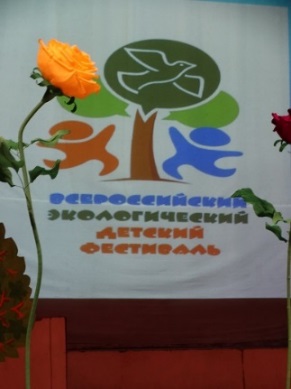 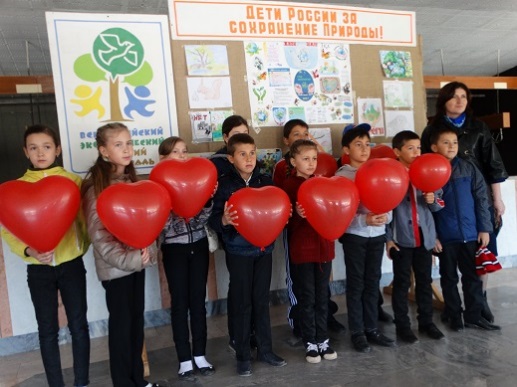 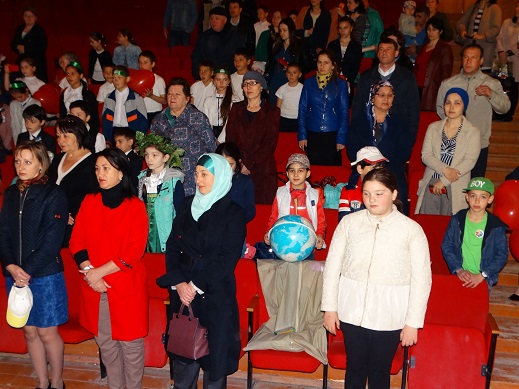          Экологический детский Фестиваль под девизом "Дети России за сохранение Природы!», объединивший два больших праздника - День защиты детей и Всемирный день защиты окружающей среды прошел на базе  Дома  детского  творчества  Адыге-Хабльского  муниципального  района.В  Фестивале  приняли участие дошкольное образовательное  учреждение д/с «Светлячок»,  общеобразовательные  учреждения Адыге-Хабльского района,  воспитанники центров  дополнительного  образования  детей  республики, педагоги  и  родители,  всего  свыше  500  участников.Участников Фестиваля приветствовали: директор КЧРГБУ «ЦДОД» Джанкёзова З.Х., начальник отдела образования администрации Адыге-Хабльского   муниципального района Банова И.  М., директор МКУДО «ДДТ» Адыге-Хабльского муниципального района Кужева Г.К., руководитель Регионального отделения Общероссийского народного фронта в КЧР Каппушева Л.И., ведущий    эксперт Управления Росприроднадзора по КЧР Эбзеев М.М., пресс-секретарь по связям с общественностью Карачаево-Черкесского филиала ПАО «РусГидро» Жданова Э.К. 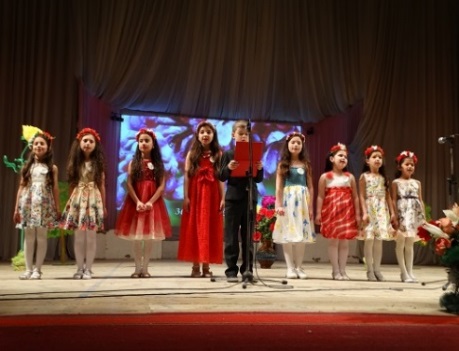 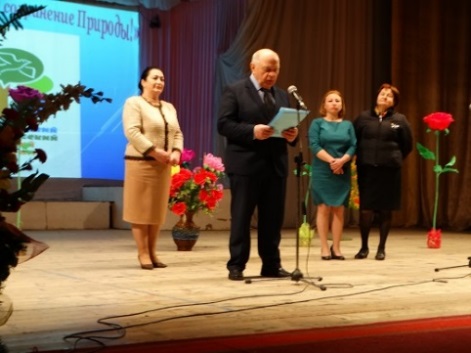 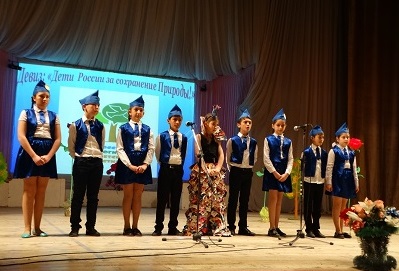 Участники фестиваля высадили зеленую аллею на игровой площадке и развесили скворечники. 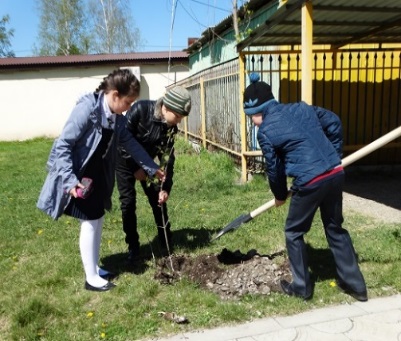 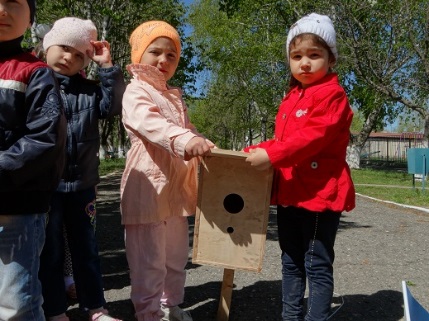 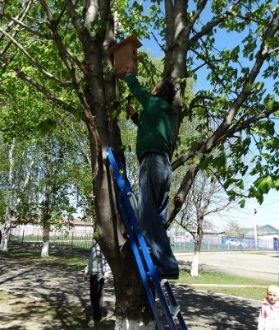 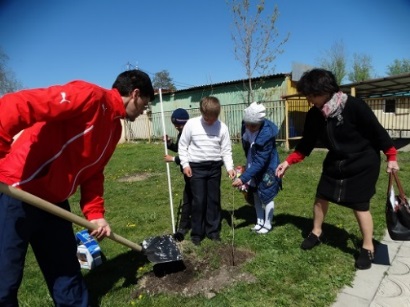 Каждое образовательное учреждение Адыге-Хабльского района подготовило приветствие участникам в виде стихов, песен о  природе,  тематических  танцев.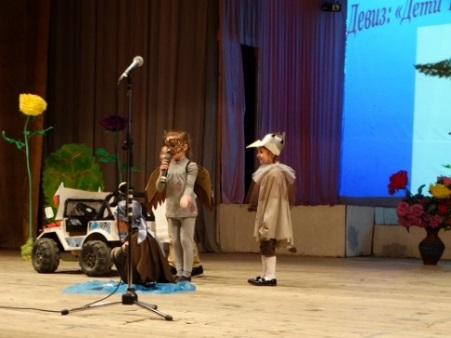 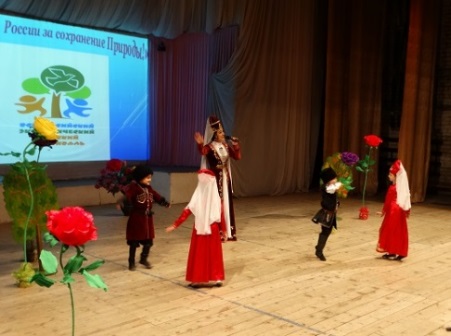 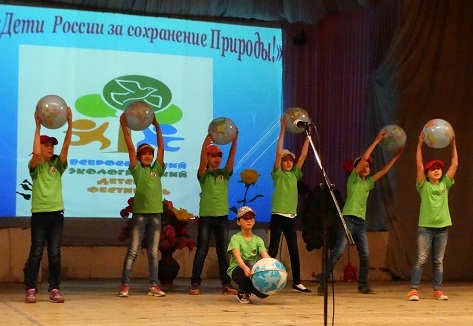 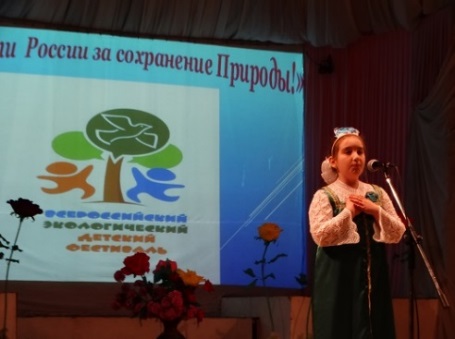 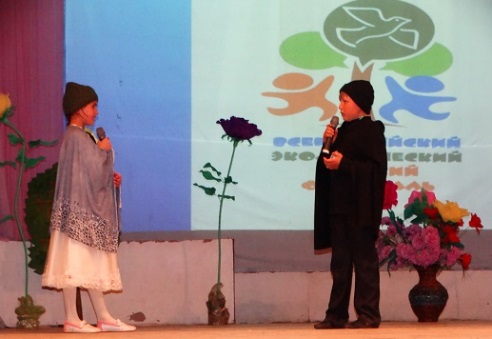 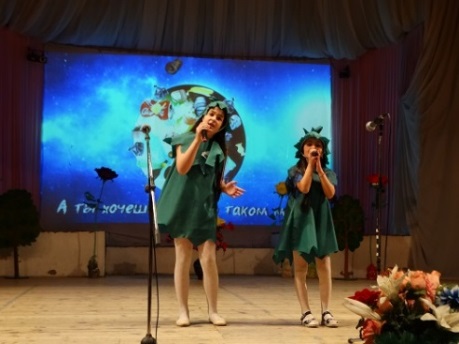         Директор КЧРГБУ «Центр дополнительного образования детей» Земфира Джанкезова отметила: «Фестиваль является важной составной частью общего процесса разносторонней деятельности в области духовно-нравственного и культурного развития ребёнка, семьи и общества в направлении пропаганды здорового и экологически-ориентированного образа жизни детей и подростков. Подобные мероприятия призваны способствовать дальнейшему развитию экологической культуры, экологического образования и просвещения подрастающего поколения, решению проблемы сохранения флоры и фауны.В завершение фестиваля, каждое образовательное учреждение было награждено Грамотой КЧРГБУ «ЦДОД» за активное участие   в фестивале «Эколята-дошколята», «Эколята», «Эколята-молодые защитники природы».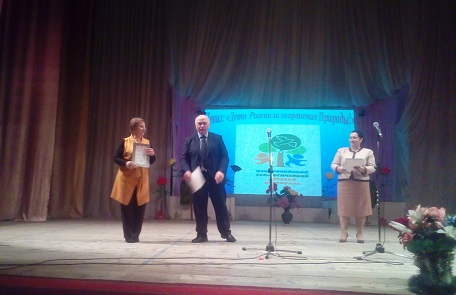 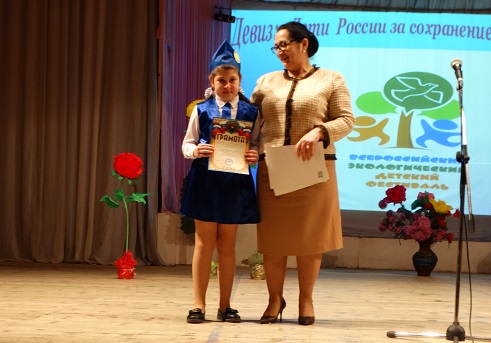 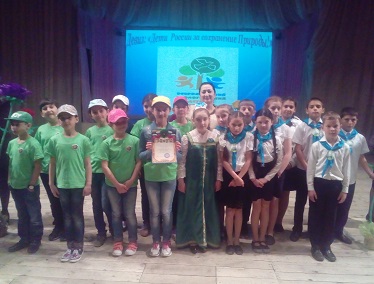 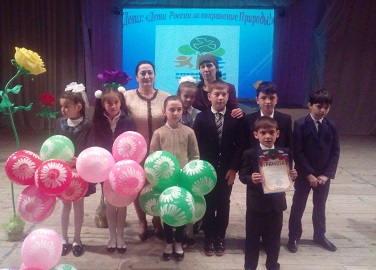 Грамотой Управления Росприроднадзора  по  КЧР  были  награждены  директор  КЧРГБУ  «ЦДОД»  Джанкёзова  З.Х.,  директор  МКУДО  «ДДТ Адыге-Хабльского  муниципального  района» Кужева  Г.К. , Глава администрации Адыге-Хабльского муниципального района Карданов С.Н., первый заместитель главы администрации Кужев А.М., Начальник отдела образования Банова И.М., педагог дополнительного образования Мижева Л.М., коллектив Дома детского творчества Адыге-Хабльского района.Региональный этап Всероссийской детской акции «С любовью к России мы делами добрыми едины». На региональном этапе ДДТ занял первое место, работа отправлена на Всероссийский этап в Москву.Акция «Красная Книга».Воспитанники Дома детского творчества Адыге-Хабльского муниципального района приняли участие во Всероссийской акции «Красная книга-2017». Были представлены работы в защиту исчезающих видов флоры и фауны, животного и растительного мира, занесенные в Красную Книгу страны и региона. 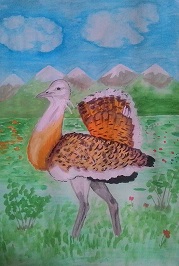 «Дрофа» работа Джентимировой Аделины Хасановны.Рисунок - гуашь. Дрофа- крупная птица, была популярным объектом охоты и почти исчезла. Занесена в Красную книгу.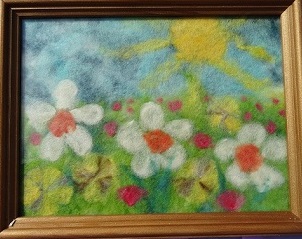 «Первоцветы» работа Барануковой Камиллы Руслановны.Валяние шерсти.Первоцветы растут в горах Карачаево-Черкесии, Занесены в Красную книгу.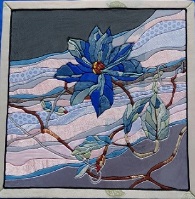 «Рододендрон» работа Мисроковой Бэллы Замратовны.Кинусайга. (Отходы ткани) Рододендрон – растение, занесённое в «Красную книгу».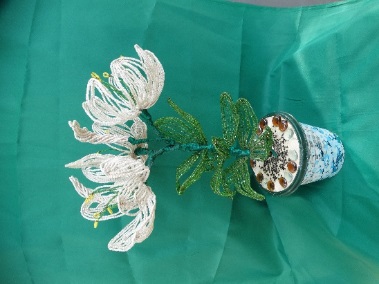 «Рододендрон» работа Сулеймановой СамирыБисер. Эндемик Кавказа встречается в высокогорьена высоте до 1600м. Занесен в Красную книгу.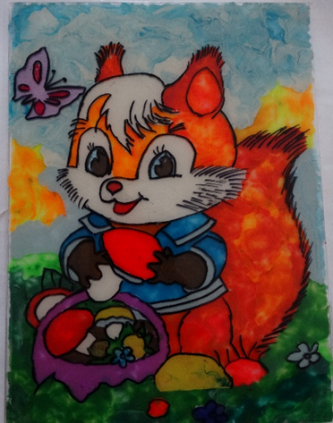 «Белочка»работа Кужевой Миланы Тимуровны. Пластилин, стекло, краски.Совсем недавно в наших лесах, парках по деревьям прыгали красивые зверки Белочки. А сейчас их человек истребляет,и их становится все меньше и меньше.  Зверек «Белочка», как исчезающий вид занесена в Красную книгу.«Кавказский тур»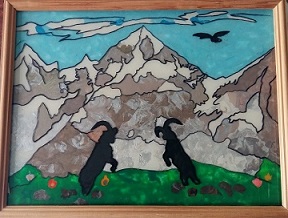 работа Куданетовой Даны Арсеновны.Кавказский тур включен в Красную книгу МСОП, как вид уязвимый, подверженный исчезновению. Обитает в Тебердинском заповеднике.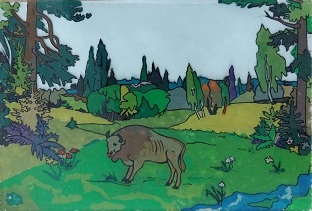 «Кавказский зубр»работа Мажер Артема АлександровичаЗубр обитает в лесном поясе Тебердинского государственного биосферного заповедника. На Северном Кавказе восстанавливают популяцию особого вида зубров, который обитает только в данном регионе. Зубр как исчезающий вид занесен в Красную книгу.